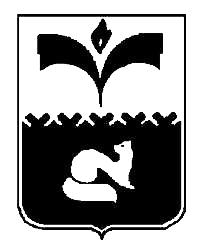 ДУМА ГОРОДА ПОКАЧИХанты-Мансийский автономный округ - ЮграРЕШЕНИЕот 10.06.2014	                                                                          №  60О награждении Почетной  грамотойДумы города Покачи 	Рассмотрев материалы, представленные для награждения Почетной грамотой Думы города Покачи, на основании решения Думы города от 25.03.2014 № 36 «О Положении о наградах и почетном звании города Покачи», протокола заседания комиссии города Покачи по наградам и почетным званиям от 06.06.2014 года, Дума городаРЕШИЛА:1. Наградить Почетной грамотой Думы города Покачи за значительный вклад в реализацию программ развития физической культуры и спорта, пропаганду здорового образа жизни, высокие трудовые достижения  и в связи с юбилейной датой:         2. Наградить Почетной грамотой Думы города Покачи за многолетний добросовестный труд,  профессиональное мастерство и в связи с  профессиональным праздником  - Днем медицинского работника:3. Опубликовать настоящее решение в газете «Покачевский вестник».4.  Контроль за выполнением решения возложить на председателя Думы города  Н.В. БорисовуПредседатель Думы Города  Покачи                                                                         Н.В. БорисоваРуленкова Владимира Ивановича-начальника управления по физической культуре и спорту администрации  города Покачи.Ильясову ПатиматГаждиевну - медицинскую сестру участковой службы поликлиники бюджетного учреждения  Ханты-Мансийского автономного округа –Югры «Покачевская городская больница»;Синдякову ЕленуИвановну-медицинскую сестру приемно-диагностического  отделения бюджетного учреждения  Ханты-Мансийского автономного округа – Югры «Покачевская городская больница».